РОССИЙСКАЯ ФЕДЕРАЦИЯКАРАЧАЕВО-ЧЕРКЕССКАЯ РЕСПУБЛИКАУСТЬ-ДЖЕГУТИНСКИЙ МУНИЦИПАЛЬНЫЙ РАЙОНМУНИЦИПАЛЬНОЕ КАЗЁННОЕ ОБЩЕОБРАЗОВАТЕЛЬНОЕ УЧРЕЖДЕНИЕ «ГИМНАЗИЯ № 4 г. УСТЬ - ДЖЕГУТЫ»369303, г. Усть-Джегута, микрорайон Московский, 14 «а»,                        телефон: (878 75) 75-4-81, факс: (878 75) 76-4-73,                                              электронный адрес: baikulova.kchr@mail.ruВЫПИСКА  ИЗ  П Р И К А З А30.12.2019г.                                                                      № 744г. Усть-ДжегутаО создании и функционировании Центра образования цифрового и гуманитарного профилей «Точка роста»  при МКОУ «Гимназия № 4 г.Усть-Джегуты»На основании приказа Министерства   образования и науки Карачаево-Черкесской Республики от 27.09.2019г. №745 «О Центрах образования цифрового и гуманитарного профилей «Точка роста» в Карачаево-Черкесской Республике», в соответствии с Планом «дорожная карта» первоочередных мероприятий по созданию и функционированию Центров образования цифрового и гуманитарного профилей «Точка роста» в 2020 году,П Р И К А З Ы В А Ю:Создать на базе муниципального казённого общеобразовательного учреждения «Гимназия № 4 г.Усть-Джегуты» Центр образования цифрового и гуманитарного профилей «Точка роста» (далее - Центр). Утвердить Положение о Центре образования цифрового и гуманитарного профилей «Точка роста» на базе МКОУ «Гимназия № 4 г.Усть-Джегуты» (приложение № 1 к настоящему приказу). Утвердить «Дорожную карту» по созданию и функционированию Центра в МКОУ «Гимназия № 4 г.Усть-Джегуты» (приложение № 2 к настоящему приказу). Утвердить Медиаплан по информационному сопровождению создания и функционирования Центра (приложение № 3 к настоящему приказу).Утвердить базовый перечень показателей результативности работы Центра по обеспечению реализации основных и дополнительных общеобразовательных программ цифрового, естественнонаучного, технического и гуманитарного профилей «Точка роста» (приложение № 4 к настоящему приказу). Утвердить функции Центра по обеспечению реализации основных и дополнительных общеобразовательных программ цифрового, естественнонаучного, технического и гуманитарного профилей «Точка роста» на территории Усть-Джегутинского муниципального района (приложение № 5 к настоящему приказу).  Утвердить Порядок решения вопросов материально-технического и имущественного характера Центра (приложение № 6 к настоящему приказу) Контроль исполнения настоящего приказа оставляю за собой.  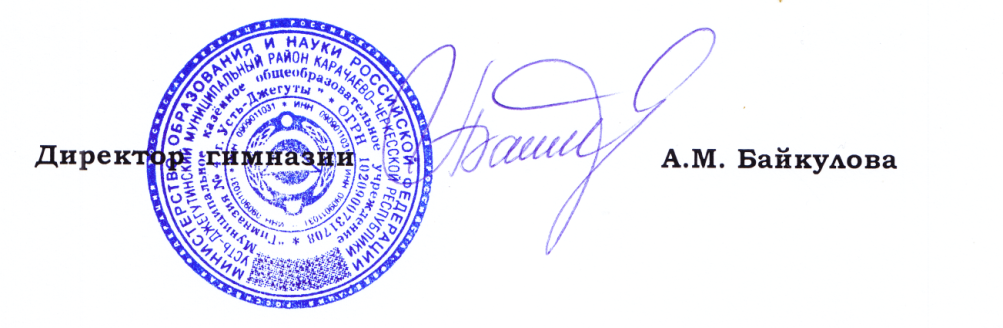 Приложение 1 к приказу от 30.12.2019г.П О Л О Ж Е Н И Ео Центре образования цифрового и гуманитарного профилей «Точка роста»1. Общие положения.1.1. Центр образования цифрового и гуманитарного профилей «Точка роста» (далее — Центр) создан в целях развития и реализации основных и дополнительных общеобразовательных программ цифрового, естественнонаучного и гуманитарного профилей. 1.2. Центр является структурным подразделением муниципального казённого общеобразовательного учреждения «Гимназия № 4 г.Усть-Джегуты» (далее по тексту - ОУ) и не является отдельным юридическим лицом. 1.3. В своей деятельности Центр руководствуется Федеральным законом от 29 декабря 2012 г. № 273-ФЗ «Об образовании в Российской Федерации», другими нормативными документами Министерства просвещения Российской Федерации, иными нормативными правовыми актами Российской Федерации и, программой развития Центра на текущий год, планами работы, утвержденными учредителем и настоящим Положением. 1.4. Центр в своей деятельности подчиняется директору ОУ. 2. Цели, задачи, функции деятельности Центра 2.1. Основными целями Центра являются: создание условий для внедрения на уровнях начального общего, основного общего и среднего общего образования новых методов обучения и воспитания, образовательных технологий, обеспечивающих освоение обучающимися основных и дополнительных общеобразовательных программ цифрового, естественнонаучного, технического и гуманитарного профилей, обновление содержания и совершенствование методов обучения предметных областей «Технология», «Математика и информатика», «Физическая культура и основы безопасности жизнедеятельности». 2.2. Задачи Центра: 2.2.1 обновление содержания преподавания основных общеобразовательных программ по предметным областям «Технология», «Математика и информатика», «Физическая культура и основы безопасности жизнедеятельности» на обновленном учебном оборудовании; 2.2.2 создание условий для реализации разноуровневых общеобразовательных программ дополнительного образования цифрового, естественнонаучного, технического и гуманитарного профилей; 2.2.3 создание целостной системы дополнительного образования в Центре, обеспеченной единством учебных и воспитательных требований, преемственностью содержания основного и дополнительного образования, а также единством методических подходов; 2.2.4 формирование социальной культуры, проектной деятельности, направленной не только на расширение познавательных интересов школьников, но и на стимулирование активности, инициативы и исследовательской деятельности обучающихся; 2.2.5 совершенствование и обновление форм организации основного и дополнительного образования с использованием соответствующих современных технологий; 2.2.6 организация системы внеурочной деятельности в каникулярный период, разработка и реализация образовательных программ для пришкольных лагерей; 2.2.7 информационное сопровождение деятельности Центра, развитие медиаграмотности у обучающихся; 2.2.8 организационно-содержательная деятельность, направленная на проведение различных мероприятий в Центре и подготовку к участию обучающихся Центра в мероприятиях муниципального, городского, республиканского и всероссийского уровня; 2.2.9 создание и развитие общественного движения школьников на базе Центра, направленного на популяризацию различных направлений дополнительного образования, проектную, исследовательскую деятельность; 2.2.10 развитие шахматного образования; 2.2.11. обеспечение реализации мер по непрерывному развитию педагогических и управленческих кадров, включая повышение квалификации и профессиональную переподготовку сотрудников и педагогов Центра, реализующих основные и дополнительные общеобразовательные программы цифрового, естественнонаучного, технического, гуманитарного и социокультурного профилей. 2.3. Выполняя эти задачи, Центр является структурным подразделением ОУ, входит в состав региональной сети Центров образования цифрового и гуманитарного профилей «Точка роста» и функционирует как:  образовательный центр, реализующий основные и дополнительные общеобразовательные программы цифрового, естественнонаучного, технического, гуманитарного и социокультурного профилей, привлекая детей, обучающихся и их родителей (законных представителей) к соответствующей деятельности в рамках реализации этих программ;  выполняет функцию общественного пространства для развития общекультурных компетенций, цифрового и шахматного образования, проектной деятельности, творческой самореализации детей, педагогов, родительской общественности. 2.4. Центр сотрудничает с: различными образовательными организациями в форме сетевого взаимодействия; использует дистанционные формы реализации образовательных программ.3. Порядок управления Центром 3.1. Создание и ликвидация Центра как структурного подразделения ОУ относятся к компетенции учредителя ОУ по согласованию с Директором ОУ. 3.2. Директор ОУ по согласованию с учредителем назначает распорядительным актом руководителя Центра. Руководителем Центра может быть назначен один из заместителей директора ОУ в рамках исполняемых им должностных обязанностей либо по совместительству. Руководителем Центра также может быть назначен педагог ОУ в соответствии со штатным расписанием либо по совместительству. Размер ставки и оплаты труда руководителя Центра определяется директором ОУ в соответствии и в пределах фонда оплаты труда. 3.3. Руководитель Центра обязан: 3.3.1 осуществлять оперативное руководство Центром;3.3.2 согласовывать программы развития, планы работ, отчеты и сметы расходов Центра с директором ОУ; 3.3.3 представлять интересы Центра по доверенности в муниципальных, государственных органах региона, организациях для реализации целей и задач Центра; 3.3.4 отчитываться перед директором ОУ о результатах работы Центра; 3.3.5 выполнять иные обязанности, предусмотренные законодательством, уставом ОУ, должностной инструкцией и настоящим Положением. 3.4. Руководитель Центра вправе: 3.4.1 осуществлять подбор и расстановку кадров Центра, прием на работу которых осуществляется приказом директора ОУ; 3.4.2 по согласованию с директором ОУ организовывать учебно-воспитательный процесс в Центре в соответствии с целями и задачами Центра и осуществлять контроль за его реализацией; 3.4.3 осуществлять подготовку обучающихся к участию в конкурсах, олимпиадах, конференциях и иных мероприятиях по профилю направлений деятельности Центра; 3.4.4 по согласованию с директором ОУ осуществлять организацию и проведение мероприятий по профилю направлений деятельности Центра; 3.4.5 осуществлять иные права, относящиеся к деятельности Центра и не противоречащие целям и видам деятельности ОУ, а также законодательству Российской Федерации.Приложение 2 к приказу от 30.12.2019г.«ДОРОЖНАЯ КАРТА»по созданию и функционированию Центра образования цифрового и гуманитарного профилей «Точка роста»                                                                     при  МКОУ «Гимназия № 4 г.Усть-Джегуты»Приложение 3 к приказу от 30.12.2019г. МЕДИАПЛАНпо информационному сопровождению создания и функционирования Центра образования цифрового и гуманитарного профилей «Точка роста» на 2020 год при МКОУ «Гимназия № 4 г.Усть-Джегуты»Приложение 4 к приказу от 30.12.2019г.БАЗОВЫЙ ПЕРЕЧЕНЬпоказателей результативности работы Центра по обеспечению реализации основных и дополнительных общеобразовательных программ цифрового, естественнонаучного, технического и гуманитарного профилей«Точка роста»Приложение 5 к приказу от 30.12.2019г. ФУНКЦИИЦентра по обеспечению реализации основных и дополнительных общеобразовательных программ цифрового, естественнонаучного, технического и гуманитарного профилей «Точка роста»Приложение 6 к приказу от 30.12.2019г.ПОРЯДОК решения вопросов материально-технического и имущественного характера ЦентраНастоящий порядок материально-технического и имущественного характера Центра разработан (далее по тексту – Порядок) в соответствии Методическими рекомендациями по созданию мест для реализации основных и дополнительных общеобразовательных программ цифрового, естественнонаучного, технического и гуманитарного профилей в общеобразовательных организациях, расположенных в сельской местности и малых городах, и дистанционных программ обучения определенных категорий обучающихся, в том числе на базе сетевого взаимодействия, раздел 3.10. Устава МКОУ «Гимназия № 4 г.Усть-Джегуты».  	1. Имущество Центра образования цифрового и гуманитарного профилей «Точка роста» является имуществом МКОУ «Гимназия № 4 г.Усть-Джегуты», которое закрепляется за последним на праве оперативного управления в соответствии с Гражданским кодексом Российской Федерации. 	2. МКОУ «Гимназия № 4 г.Усть-Джегуты» осуществляет права владения, пользования и распоряжения находящимся у него на праве оперативного управления имуществом в пределах, установленных действующим федеральным и республиканским законодательством и настоящим Уставом, исключительно для достижения предусмотренных Уставом целей в соответствии с назначением имущества. 	3. МКОУ «Гимназия № 4 г.Усть-Джегуты» без согласия Учредителя - администрации Усть-Джегутинского муниципального района не вправе распоряжаться недвижимым имуществом и особо ценным движимым имуществом, закрепленными за ним Учредителем или приобретенными МКОУ «Гимназия № 4 г.Усть-Джегуты» за счет средств, выделенных ему Учредителем на приобретение этого имущества. Остальным имуществом, в том числе недвижимым имуществом, Учреждение вправе распоряжаться самостоятельно, если иное не предусмотрено федеральным законодательством. 	4. МКОУ «Гимназия № 4 г.Усть-Джегуты» несет ответственность за сохранность и целевое использование закрепленного за ним имущества. 	Контроль деятельности МКОУ «Гимназия № 4 г.Усть-Джегуты» в этой части осуществляет   Учредитель путем проведения документальных и фактических проверок. №Наименование мероприятияРезультатСроки реализации мероприятий в 2020 году1.Утверждение Положения о деятельности Центра образования цифрового и гуманитарного профилей «Точка роста» на базе МКОУ «Гимназия № 4 г.Усть-Джегуты»Приказ по ОУ До 10.04.2020 г. 2.Утверждение медиаплана информационного сопровождения создания и функционирования Центра Приказ по ОУ До 10.04.2020 г. 3.Согласование и утверждение дизайн-проекта Центра Приказ по ОУ До 10.04.2020 г. 4.Согласование проектов зонирования Центра Приказ по ОУ До 10.04.2020 г. 5.Согласование перечня оборудования Центра  Приказ по ОУ До 10.04.2020 г. 6.Повышение квалификации (профмастерства) сотрудников и педагогов Центра, обучение новым технологиям преподавания предметной области «Технология», «Математика и информатика», «Физическая культура и основы безопасности жизнедеятельности», в том числе:анализ и подбор кадрового состава Центра;обеспечение участия педагогов и сотрудников в повышении квалификации на он-лайн платформе (в дистанционной форме), проводимым ведомственным проектным офисом национального проекта «Образование»; обеспечение участия педагогического состава в очных курсах повышения квалификации, программах переподготовки кадров, проводимых ведомственным проектным офисом национального проекта «Образование»  Свидетельства о повышении квалификации Отчет по программам переподготовки кадров.Представление информации о кадровом составе Апрель-июнь 7.Наладка оборудования в кабинету Центра    Получение оборудованияМай- Август 8.Организация набора детей, обучающихся по программам ЦентраПриказы о зачислении учащихся Сентябрь 9.Лицензирование образовательной деятельности Центров по программам дополнительного образования детей и взрослых (при необходимости) Лицензии на реализацию основных и дополнительных общеобразователь-ных программ Август 10.Открытие Центра в единый день открытия центров в КЧРИнформационное освещение в СМИ Сентябрь 2020г. 11.Предоставление отчетности по созданию и функционированию Центра По отдельному плану Апрель-декабрь     №Наименование мероприятийСМИСрок исполненияСмысловая нагрузкаФорма сопровождения1Информация о начале реализации проектаИнтернет ресурсы, СМИ,Социальные сетиАпрель-майРазмещение информации об основном содержании и этапах реализации регионального проекта «Современная школа» национального проекта «Образование» по созданию Центра образования цифрового и гуманитарного профилей «Точка роста» на базе   гимназии    Статьи, новости2Презентация проекта и концепции Центра для различных аудиторий (обучающиеся, педагоги, родители)Интернет ресурсы, СМИ,Социальные сетиАпрель-майРазмещение информации об основном содержании и этапах реализации регионального проекта «Современная школа» национального проекта «Образование» по созданию Центра образования цифрового и гуманитарного профилей «Точка роста» на базе   гимназии    Статьи, новости3Запуск специализированных разделов сайтовИнтернет ресурсы, СМИ,Социальные сетиАпрель-майПодготовленные материалыНовостиФоторепортажианонсы4.Мероприятия по повышению квалификации педагогов ЦентровСетевые новости СМИ и Интернет-ресурсыМай-ноябрьВыпускается новость об участии педагогов в образовательной сессии и отзывы самих педагогов по итогам сессий на сайте Управления образования  Новости, фоторепортажи5.Социальные сетиАвгуст-сентябрьОтветы на вопросы родителей, общественности по организации деятельности Центра новости№Наименование мероприятийСМИСрок исполненияСмысловая нагрузкаФорма сопровождения6.Размещение баннера с информацией о наборе учащихся в ЦентрИнтернет ресурсыСоциальные сети Август-сентябрьНовости, фоторепортажи7.Проведение ремонтных работ помещений Центров в соответствии с бренд буком Печатные СМИСоциальные сетиИюнь-июльИнформацию о ходе ремонтных и иных работ в печатных СМИ и на официальном сайте Статьи,новости8.Окончание ремонта помещений Центра, установка оборудованияСоциальные сети Август –сентябрь Информация о Центре Статьи, новости, фоторепортажи9.Торжественное открытие ЦентровПечатные СМИСоциальные сетиИнтернет-ресурсыСентябрьГлава администрации Усть-Джегутинскогомуниципального района посещают ОУ, участвуют в торжественном открытии Центра Статьи,Новости,анонсы, интервью10Поддержание интереса к Центру и общее информационное сопровождениеПечатные СМИСоциальные сетиИнтернет-ресурсыНоябрь декабрьСтатьи,Новости,анонсы, интервью№п/пНаименование индикатора/показателяМинимальное значение, начиная с 2020 годаЗначение по годамЗначение по годамЗначение по годам№п/пНаименование индикатора/показателяМинимальное значение, начиная с 2020 года202020212022Численность детей, обучающихся по предметной области «Технология» на базе Центра (человек)∑XiЧисленность детей, обучающихся по предметной области «Физическая культура и основы безопасности жизнедеятельности» на базе Центров (человек)∑YiЧисленность детей, обучающихся по предметной области «Математика и информатика» на базе Центра (человек)∑ZiЧисленность детей, охваченных дополнительными общеразвивающими программами на базе Центра0,7* PiЧисленность детей, занимающихся шахматами на постоянной основе, на базе Центра (человек)20*IЧисленность человек, ежемесячно использующих инфраструктуру Центра  для дистанционного образования (человек)100*IЧисленность человек, ежемесячно вовлеченных в программу социально-культурных компетенций (человек)100*IКоличество проведенных на площадке Центра социокультурных мероприятий5*IПовышение квалификации педагогов по предмету «Технология», ежегодно (процентов)100Повышение квалификации иных сотрудников Центра «Точка роста» ежегодно (процентов)100Функции ЦентраПути реализацииУчастие в реализации основных общеобразовательных программ в части предметных областей «Технология», «Математика и информатика», «Физическая культура и основы безопасности жизнедеятельности», в том числе обеспечение внедрения обновленного содержания преподавания основных общеобразовательных программ в рамках федерального проекта «Современная школа» национального проекта «Образование» Корректировка: - рабочих программ по предметным областям; - программ внеурочной деятельностиРеализация разноуровневых дополнительных общеобразовательных программ цифрового, естественнонаучного, технического и гуманитарного профилей, а также иных программ в рамках внеурочной деятельности обучающихся. Разработка/корректировка и экспертиза: разноуровневых  дополнительных общеобразовательных программ с привлечением потенциала социокультурных объектовОбеспечение создания, апробации и внедрения модели равного доступа к современным общеобразовательным программам цифрового, естественнонаучного, технического и гуманитарного профилей детям микрорайона МосковскийРазработка модели равного доступа: сетевая дистанционная школаВнедрение сетевых форм реализации программ дополнительного образования. Разработка дополнительных общеразвивающих программОрганизация внеурочной деятельности в каникулярный период, разработка соответствующих образовательных программ, в том числе для пришкольных лагерей. Совершенствование:- целевой программы «Каникулы».Разработка программы деятельности пришкольного летнего оздоровительного лагеряСодействие развитию шахматного образования. Совершенствование программы внеурочной   деятельности «Шахматы»Обеспечение реализации мер по непрерывному развитию педагогических и управленческих кадров, включая повышение квалификации руководителей и педагогов Центра, реализующих основные и дополнительные общеобразовательные программы цифрового, естественнонаучного, технического, гуманитарного и социокультурного профилей. Повышение квалификации (профмастерства)  сотрудников и педагогов Центра, обучение новым технологиям преподавания предметной  области «Технология», «Математика и информатика», «Физическая культура и основы безопасности жизнедеятельности»Реализация мероприятий по информированию и просвещению населения в области цифровых и гуманитарных компетенций. Организация работы отряда IT - волонтерИнформационное сопровождение учебно- воспитательной деятельности Центра, системы внеурочных мероприятий с совместным участием детей, педагогов, родительской общественности, в том числе на сайте    ОУ и иных информационных ресурсах. Корректировка программы внеурочной деятельности «Школьный пресс-центр»Содействие созданию и развитию общественного движения школьников, направленного на личностное развитие, социальную активность через проектную деятельность, различные программы дополнительного образования детей. Организация работы отряда IT - волонтер